      Les Richesses minérales du Canada 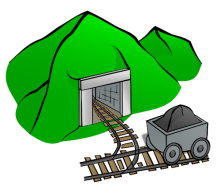 But: comprendre l’importance de l’exploitation minière au Canada et son impact sur l’économie, les gens et l’environnementIdentifiez 3 types de minéraux au Canada:Définissez: Exploitation minière à ciel ouvert: __________________________________________________________________________________________________________________________________________________________________________________________________________________Exploitation minière souterraine: __________________________________________________________________________________________________________________________________________________________________________________________________________________Expliquez en brève 4 problèmes associés avec l’exploitation1 .2.3.4.Décrivez le cas d’Elliot Lake. Qu’est-ce qui se passe à une ville qui dépend entièrement de l’industrie minière quand la mine ferme? __________________________________________________________________________________________________________________________________________________________________________________________________________________________________________________________________________________________________________________________________________________________________________________________________________________________________________________________________________________________________________Production totale de minéraux(millions de dollars en 2001)Provinces Atlantiques:					Prairies: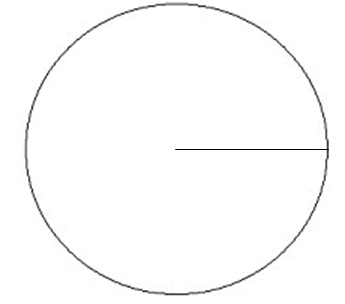 				Ontario:L’extraction minière des biscuits: Rester compétitif dans le marché mondialObtenez un biscuit de Mme:   Mineurs Canadiens recevrons un biscuit “chunky” 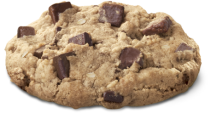      Mineurs chinois recerons un biscuit régulierQuestions d’analyse:1. Quels sont les facteurs qui ont affecté la profitabilité d’une mine dans ce jeu? 2. Quels sont des facteurs qui ne sont PAS représentés dans ce jeu qui pourraient affecter la profitabilité?3. Pourquoi les Canadiens ont-ils eu la chance de miner les biscuits “chunky” et les Chinois avaient seulement des pépites? Comment cela représente-il le montant de ressources réel dans chaque pays? 4. Si la Chine introduisait des lois des salaires plus hauts pour leurs travailleurs, comment cela impacterait l’extraction minière dans la Chine ? Comment affecterait-il le Canada ?5. Si le prix de l’or noir faillit dans le monde à $15/gramme, comment cela affecterait-il les deux pays?TypeOù on les exploite Pourquoi on les exploiteDépensesTotaleCoute en $# de mineurs dans la mine $10 par mineur Canadian pour leur salaire$2 par mineur Chinois pour leur salaire Montant d’or noir collecté par le groupe en 10 mins (measuré en grammes)Calculez le valeur de l’or noir basé sur les prix d’aujourdhui FRAIS DE RECUPÉRATION DE LA TERRE$15/grammes au Canada, $5/gramme en ChineFrais de contamination environnementale$5 par offenseur dans chaque pays FORMULE DES PROFITS            valeur de l’or noir – salaire des mineurs – frais environnementaux = PROFIT MINE CANADIEN:                                          MINE CHINOIS: FORMULE DES PROFITS            valeur de l’or noir – salaire des mineurs – frais environnementaux = PROFIT MINE CANADIEN:                                          MINE CHINOIS: FORMULE DES PROFITS            valeur de l’or noir – salaire des mineurs – frais environnementaux = PROFIT MINE CANADIEN:                                          MINE CHINOIS: 